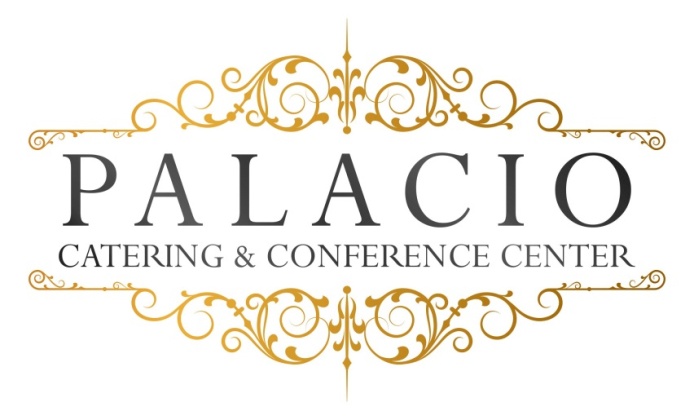 Brunch2018 cost per person$35.50 per person +NYS Tax+ Service Charge75 Guests minimumBrunch served with orange & Cranberry juicesFresh brewed Regular coffee, hot tea & or decaffeinatedAssorted Breakfast Pastries to include muffins, Danish, bagels and assorted breadsAssorted cream cheeses and jelliesYogurt ParfaitSeasonal fruit platterFluffy Scrambled eggsHome FriesBacon or sausageFrench Toast or wafflesGreen saladChicken FrancaiseSeasonal VegetablesAssorted DessertsCarving Station: Turkey or Ham.$5.00 per personAll ingredients sourced from local Hudson Valley providers.Cash or Run Tab subject to $75.00 Bartender fee